									          10/ 10 /2017 						                              	       Salı  Saat:18.0002/10/2017 TARİHLİ GÜNDEMİN DEVAMI 1.Birimlerden gelen önerge.(224//2017)- Fen İşleri Müdürlüğünden, Mali Hizmetler Müdürlüğüne gönderilen 2013 ve 2014 yıllarına ait, Fahrettin Altay Mahallesi 65 ve 65/10 Sokak, Üçkuyular Mahallesi 12/1, 65/2  ve 65/4 Sokak, Poligon Mahallesi 123 Sokak, Basın Sitesi Mahallesi 149,162,163,170 ve 216 Sokak, Arap Hasan Mahallesi 239 ve 264 Sokak, Bahçelievler Mahallesi 326, 327,328,372,373,374,444,490, 505 ve 506 Sokak, General Asım Gündüz 3267 Sokak, Yunus Emre Mahallesi 4156, 4189 ve 4232 Sokak, Günaltay Mahallesi 4856 ve 4857 Sokak, Doğanay Mahallesi 9110/2 Sokak ve Maliyeciler Mahallesi 9201 Sokakta yapılan yol düzenlemesi işleri için Yol Harcamalarına Katılım Payı alınıp alınmayacağı hk. (Mali Hizmetler Md.)2. Komisyonlardan gelen rapor. (41/2017)-  Belediyemiz lehine 2981/3290 sayılı Yasa kapsamında tesis edilen ipotek bedellerinin; Encümenimizin kararıyla güncellenmiş değerleri üzerinden ödenen taksit oranlarında düşülerek, kalan bedel üzerinden defaten ödenmesi, hak sahipleri tarafından talep edilmesi halinde ise, güncellenen ipotek bedelinin tapuya işletilmesi, güncel bedelden ödenen taksit oranında düşüldükten sonra kalan kısmına taksit süresince kanuni faiz işletilerek, kanuni faiz + ipotek bedelinin, maksimum 12 ayda taksitler halinde ödenmesi hususunda taahhütname alınarak ipotek bedelinin taksitle tahsil edilip edilmeyeceği hususunun   görüşülmesi hk. (159/2016)-  İlçemizde bulunan engelli vatandaşlarımızın yaşam standartlarının yükseltilmesi için "Başaranlar Merkezi" kurulmasıyla ilgili olarak yapılan görüşmelerde, "Engelli" teriminin yasal mevzuatta kullanılan bir terim olması, sağlık, eğitim, sosyal alan, gelirin korunması gibi geniş bir alanda özel bir düzenlemesinin bulunması ve yurt genelindeki kamu ve özel kurumların tümünde de kullanılması nedeniyle "Başaranlar Merkezi" isminin engelli kavramının yerini tam tutamayacağından dolayı "Engelli Danışma Merkezi" isminin kullanılmasının daha uygun olacağı kanaatiyle “ENGELLİ DANIŞMA MERKEZİ” adı altında bir merkez açılmasının kabulüne ilişkin Engelliler – Kadın Erkek Eşitliği Komisyonu Raporu,  “BAŞARANLAR  ENGELLİ DANIŞMA MERKEZİ” adı altında bir merkez açılmasının kabulüne ilişkin Plan ve Bütçe Komisyonu Raporu. (76/2017)- Maliyeciler Mahallesi 177/20 Sokak üzerinde, yürürlükteki  İmar planında otopark olarak ayrılmış alanda  1 adet 3 m x 4m =12 m2  yüzölçümüne sahip doğalgaz bölge regülatörü yerinin 1/1000 ölçekli uygulama imar planı paftalarına işlenmesi  şeklindeki plan değişikliği  gerekli güvenlik önlemlerini almak ve mevcut ağaçları korumak kaydıyla uygun bulunarak 5216 sayılı Yasanın 7 maddesinin (b) bendine göre işlem yapılmasına ilişkin İmar Komisyonu Raporu. 3.   Dilek ve temenniler.4.   Toplantıya katılamayan üyelerin mazeretlerinin görüşülmesi.    5.    Meclis toplantı gün ve saatinin tespiti. 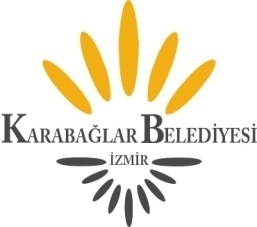       KARABAĞLAR BELEDİYE MECLİSİ